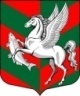 Администрация муниципального образованияСуховское сельское поселение Кировского муниципального района Ленинградской областиП О С Т А Н О В Л Е Н И Еот  02 мая 2017 года  № 68Об утверждении норматива стоимости одногоквадратного метра общей площади жилья на территории муниципального образования Суховское сельское поселение Кировского муниципального района Ленинградской области на II квартал 2017 годаВ целях исполнения распоряжения Правительства Ленинградской области от 11 декабря 2007 года № 536-р “О полномочиях при определении средней рыночной стоимости одного квадратного метра общей площади жилья по муниципальным образованиям Ленинградской области для расчета субсидий, предоставляемых за счет средств областного бюджета Ленинградской области на строительство (приобретение) жилья», в соответствии с распоряжением комитета по строительству Ленинградской области от 04.12.2015 года № 552 «О мерах по обеспечению осуществления полномочий комитета по строительству Ленинградской области по расчету размера субсидий и социальных выплат, предоставляемых за счет средств областного бюджета Ленинградской области в рамках реализации на территории Ленинградской области долгосрочных целевых программ», руководствуясь приказом Министерства строительства и жилищно-коммунального хозяйства Российской Федерации от 13.04.2017 г. № 708/пр «О показателях средней рыночной стоимости одного квадратного метра общей площади жилого помещения по субъектам Российской Федерации на II квартал 2017 года»:      1.  Утвердить норматив стоимости одного квадратного метра общей площади жилья на II квартал 2017 года на территории муниципального образования Суховское сельское поселение Кировского муниципального района Ленинградской области в размере 42 006 (сорок две тысячи шесть) рублей.2. Постановление вступает в силу со дня его официального опубликования.   Глава администрации                                                                    О.В. Бармина